Image of House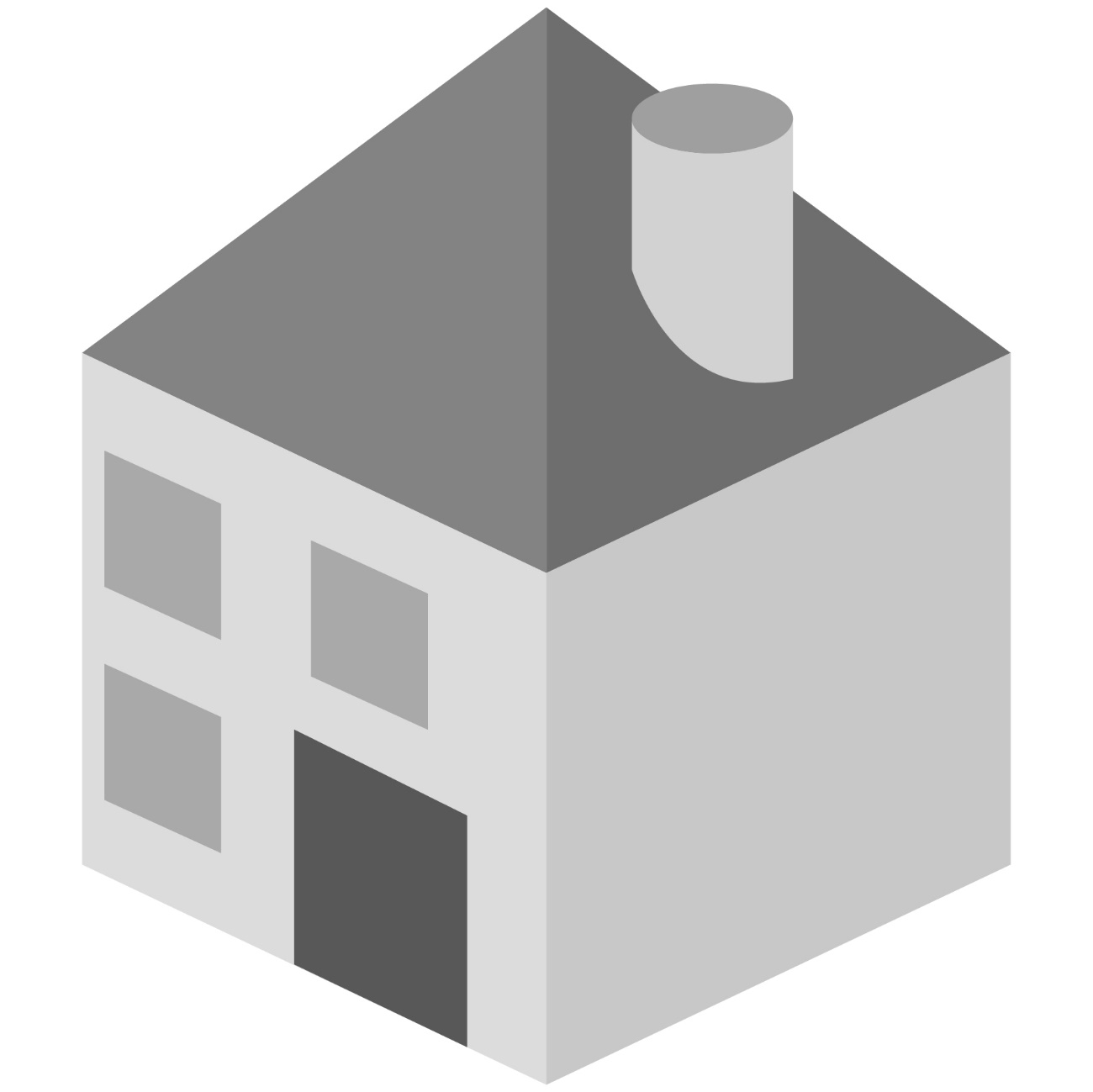 